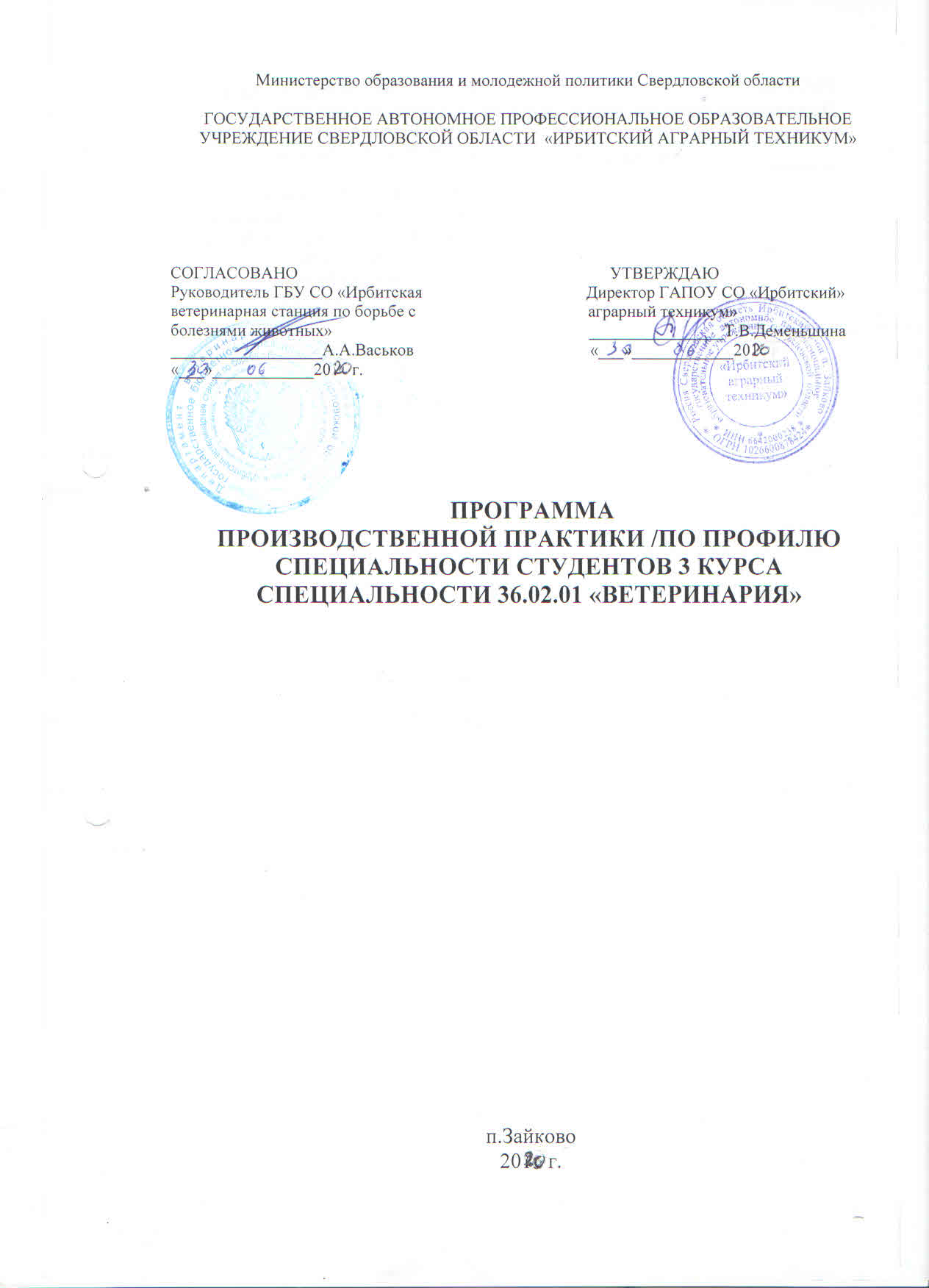 Министерство образования и молодежной политики Свердловской областиГОСУДАРСТВЕННОЕ АВТОНОМНОЕ ПРОФЕССИОНАЛЬНОЕ ОБРАЗОВАТЕЛЬНОЕ УЧРЕЖДЕНИЕ СВЕРДЛОВСКОЙ ОБЛАСТИ  «ИРБИТСКИЙ АГРАРНЫЙ ТЕХНИКУМ»СОГЛАСОВАНО                                                                          УТВЕРЖДАЮРуководитель ГБУ СО «Ирбитская                                       Директор ГАПОУ СО «Ирбитский»ветеринарная станция по борьбе с                                         аграрный техникум»                    болезнями животных»                                                             ________________Т.В.Деменьшина__________________А.А.Васьков                                          «___»____________2020 г«___»____________2020 г. ПРОГРАММА ПРОИЗВОДСТВЕННОЙ ПРАКТИКИ /ПО ПРОФИЛЮ СПЕЦИАЛЬНОСТИ СТУДЕНТОВ 3 КУРСА СПЕЦИАЛЬНОСТИ 36.02.01 «ВЕТЕРИНАРИЯ»п.Зайково2020 г. РАССМОТРЕНОНа заседании методического советапротокол № ___от «____»_______________________Супонева Н.В.ПРОГРАММА ПРОИЗВОДСТВЕННОЙ ПРАКТИКИ /ПО ПРОФИЛЮ СПЕЦИАЛЬНОСТИСТУДЕНТОВ 3 КУРСА СПЕЦИАЛЬНОСТИ 36.02.01 «ВЕТЕРИНАРИЯ»1.1. Место производственной  практики / по профилю специальности в структуре программы подготовки специалистов среднего звена (далее -ППССЗ).Программа производственной  практики (по профилю специальности)  практики является частью ППССЗ по специальности 36.02.01. «Ветеринария» в части освоения основных видов профессиональной деятельности:Осуществление зоогигиенических, профилактических и ветеринарно-санитарных мероприятий.Участие в диагностике и лечении заболеваний сельскохозяйственных животных.Участие в проведение ветеринарно-санитарной экспертизы продуктов и сырья животного происхождения.1.2. Цели и задачи производственной (по профилю специальности и преддипломной) практики.С целью овладения указанными видами профессиональнойдеятельности студент в ходе данного вида практики должен:Вид профессиональной деятельности: Осуществление зоогигиенических, профилактических и ветеринарно-санитарных мероприятийВ результате изучения профессионального модуля обучающийся должен иметь практический опыт-	участия в выполнении зоогигиенических, профилактических и ветеринарно-санитарных мероприятий.уметь:-	проводить зоотехнический анализ кормов;-	проводить оценку питательности кормов по химическому составу и перевариваемым питательным веществам;-	готовить дезинфицирующие препараты;-  применять акарицидные, инсектицидные и дератизационные средства с соблюдением правил безопасности;-	проводить ветеринарную обработку животных;-	стерилизовать ветеринарные инструменты для проведения зоогигиенических, профилактических и ветеринарно-санитарных мероприятий;
знать:-	систему зоогигиенических, профилактических и ветеринарно-санитарных мероприятий и методику их проведения в различных условиях;-	биологически активные вещества, действующие на функции различных органов и систем организма животных;-	внутренние незаразные болезни-	меры профилактики внутренних незаразных болезней;-	инфекционные и инвазионные болезни животных (их симптомы, возбудителей и переносчиков);-	внешних и внутренних паразитов сельскохозяйственных животных (гельминты, членистоногие, простейшие).Вид профессиональной деятельности: Участие в диагностике и лечении заболеваний сельскохозяйственных животныхВ результате изучения профессионального модуля обучающийся должен: иметь практический опыт:-	проведения диагностического исследования, диспансеризации, профилактических мероприятий;-	выполнения лечебно-диагностических мероприятий в различных условиях; - ведения ветеринарной документации;уметь:- фиксировать животных разных видов;- определять клиническое состояние животных;- устанавливать функциональные и морфологические изменения в органах и системах органов сельскохозяйственных животных;- оказывать первую помощь сельскохозяйственным животным;- вводить животным лекарственные средства основными способами;- стерилизовать ветеринарные инструменты для обследования и различных видов лечения животных;- обрабатывать операционное поле, проводить местное обезболивание, накладывать швы и повязки;- кастрировать сельскохозяйственных животных;- оказывать сельскохозяйственным животным акушерскую помощь;- ухаживать за новорожденными животными;знать:- систему ветеринарных лечебно-диагностических мероприятий в различных условиях;- современные методы клинической и лабораторной диагностики болезней животных;- правила диспансеризации животных;- приемы клинической диагностики внутренних болезней животных;- правила и порядок хранения и складирования ветеринарных препаратов, положения и инструкции по их учету;- технологию приготовления лекарственных форм;- основные методы терапевтической техники для животных.1.3. Количество недель (часов) на освоение программыпроизводственной практики:Всего 4   недели, 144  часа.2. РЕЗУЛЬТАТЫ ПРАКТИКИРезультатом  производственной практики (по профилю специальности и преддипломная) является освоение общих компетенций (ОК):профессиональных компетенций (ПК):ТЕМАТИЧЕСКИЙ ПЛАНПримерный календарный план производственной практики по профилю специальностиСОДЕРЖАНИЕ ПРАКТИКИТРЕБОВАНИЯ К РУКОВОДИТЕЛЯМ ПРАКТИКИРуководитель практики от образовательного учреждения:- проверяет ход прохождения практики студентами, выезжая в организации, участвующие в проведении практики;- оказывает методическую помощь студентам при выполнении ими заданий и сборе материалов к выпускной квалификационной работе;- контролирует условия проведения практики организациями, в том числе требования охраны труда, безопасности жизнедеятельности и пожарной безопасности в соответствии с правилами и нормами, в том числе отраслевыми;- совместно с организациями, участвующими в проведении практики, организует процедуру оценки общих и профессиональных компетенции студента, освоенных им в ходе прохождения практики;- совместно с организациями, участвующими в проведении практики, принимает зачет по практике и экзамен по профессиональному модулю.Организации, участвующие в проведении практики:- заключают договоры на организацию и проведение практики;- согласовывают программу практики, планируемые результаты практики, задание на практику;-предоставляют рабочие места практикантам, назначают руководителей практики от организации, определяют наставников;- участвуют в организации и проведении зачета по практике и экзамена квалификационного по профессиональному модулю;-участвуют в организации и оценке результатов освоения общих и профессиональных компетенций, полученных в период прохождения практики;- участвуют в формировании оценочного материала для оценки общих и профессиональных компетенций, освоенных студентами в период прохождения практики;- обеспечивают безопасные условия прохождения практики студентами, отвечающие санитарным правилам и требованиям охраны труда;-проводят инструктаж студентов по ознакомлению с требованиями охраны труда, безопасности жизнедеятельности и пожарной безопасности в организации.Общие правила техники безопасностиОрганизация безопасных условий труда и соблюдение правил техники безопасности являются неотъемлемыми элементами организации производства и требований трудового законодательства.За нарушение или невыполнение правил техники безопасности виновные привлекаются к административной или судебной ответственности.Обязательным условием для предотвращения несчастных случаев должно быть хорошее знание студентами устройства машин и правил техники безопасности.Все виды инструктажа проводятся в строгом соответствии с действующими инструкциями, правилами и нормами по технике безопасности применительно к профессиям.В предприятиях, организациях и учреждениях АПК проводится по технике безопасности:вводный инструктаж;инструктаж на рабочем месте;периодический инструктаж;курсовое обучение.Вводный инструктаж заключается в ознакомлении вновь поступающего работника (студента) с общими положениями и правилами, по технике безопасности при выполнении сельскохозяйственных работ, использовании машинно-тракторного парка, обслуживании животных, при работе с ядохимикатами и т. д.Работник, направленный в бригаду, мастерскую, на ферму, участок, при допуске к работе или при переводе с одной работы на другую, или при изменении условий и характера работы должен пройти инструктаж на рабочем месте. Инструктаж проводят непосредственно руководители данного участка работ (бригадиры, заведующие фермами, механики, зоотехники и т. д.), с наглядным показом безопасных приемов работы и применением предохранительных приспособлений.Периодический инструктаж проводят по усмотрению администрации.Студент, прошедший инструктаж, расписывается в карточке инструктажа.С момента зачисления студентов в период практики в качестве практикантов или на рабочие места (должности) на них распространяются правила охраны труда и правила внутреннего распорядка, действующие на данном предприятии.КОНТРОЛЬ И ОЦЕНКА РЕЗУЛЬТАТОВ ПРОИЗВОДСТВЕННОЙ ПРАКТИКИ  (ПО ПРОФИЛЮ СПЕЦИАЛЬНОСТИ)Формой отчета по прохождению производственной практики является дневник – отчет, в котором определены задания на практику и ход их выполнения. ТИТУЛЬНЫЙ ЛИСТМинистерство общего и профессионального образования  Свердловской областиГБПОУ  СО «Ирбитский аграрный техникум»    Отчет                          по производственной практике                                                                                                          попрофилю специальности 36.02.01 «Ветеринария»   Студента_______________________________________________________                           (фамилия, имя, отчество)                                                                                                                                  группы_____                                                                                                                                                  п.Зайково                                                                                                                                                                       20__ г.В ходе прохождения практики студенты выполняют следующие задания и заполняют соответствующие разделы дневника – отчета.Заполнить раздел. ОБЩАЯ  ХАРАКТЕРИСТИКА ПРЕДПРИЯТИЯПолное наименование предприятия Адрес юридический:  Адрес фактический: Производственное  направление предприятия Характеристика производственного объекта практики:Название фермы ______________________________________________________Количество сельскохозяйственных животных на ферме (голов)_______________в том числе молодняка (голов)___________________________________________Количество работников фермы (человек)__________________________________в том числе ветеринарных работников (человек) ___________________________Структура стада животных предприятияКоэффициент перевода различных видов животных в условные головы (по годовой потребности в кормах, к. ед.)Коровы, быки-производители - 1,0Остальное поголовье КРС - 0,6Свиньи в среднем - 0,3Овцы в среднем – 0,1Лошади в среднем - 1,0Птица - 0,02Кролики, звери - 0,05Сделать выводы: Продуктивность  стада  животных  за ____________год.Выводы:Производственно-экономические показатели развития животноводстваСОСТАВИТЬ ПЛАН ПРОФИЛАКТИЧЕСКИХ  МЕРОПРИЯТИЙна ОКТЯБРЬ  20__ г.Ежедневно, выполняемую работу практиканты должны фиксировать в дневнике по производственной практикеОписать вскрытие в ходе  практики  недостатки ЗАДАНИЕ 1. Опишите, какая профилактическая  и лечебная  работа по внутренним незаразным заболеваниям  проводится на ферме_ЗАДАНИЕ 2. Перечислите, какие ветеринарные препараты применяются для лечения и профилактики заболеваний животных на фермеЗАДАНИЕ 3. Перечислите, какие инструменты и оборудование применяется для лечения и профилактики заболеваний животных на фермеЗАДАНИЕ 4.  Проведите  клиническое обследование животного по плану 4.1. РЕГИСТРАЦИЯ - Registratio 1..Вид животного___________________________________________________________2..Пол_____________________________________________________________________3..Возраст________________________________________________ (лет, месяцев, дней)4..Порода _________________________________________________________________5. Масть и приметы _________________________________________________________(лошади - вороная, гнедая, чалая, сивая, серая в яблоках, игреневая;КРС - черно-пестрая, красная, бурая, черная, красно-пестрая;Приметы - носочки, проточины, звездочки, очки, рубцы, ампутированные части тела и т.д.)6. Живая масса (кг) _________________________________________________________7. Кличка, инвентарный номер _______________________________________________8. Владелец животного и его полный адрес ________________________________________________________________________________________________________________________________________________________________________________________9. Поступление (дата, время). ________________________________________________10. Дата выписки (число, месяц, год) __________________________________________ДИАГНОЗ ПЕРВОНАЧАЛЬНЫЙ _____________________________________________ДИАГНОЗ ЗАКЛЮЧТЕЛЬНЫЙ    ____________________________________________ИСХОД БОЛЕЗНИ И ДАТА /выздоровление, улучшение, без перемен, частичное выздоровление, ухудшение, животное вынужденно убито или пало (Нужное подчеркнуть)Трудоспособность и хозяйственная ценность, продуктивность по окончании курации/ сохранена, временно утрачена, стойко утрачена (Нужное подчеркнуть)«__»____________20___г.     Обследование подтверждаю:_______________ подпись	4.2. АНАМНЕЗ  - Anamnesis4.2.1. Анамнез жизни больного животного - Anamnesis vitaeНеобходимо выяснить:  - происхождение животного; ________________________________________________  - условия содержания животного;____________________________________________  - условия кормления животного; _____________________________________________  - направление использования и продуктивность животного; _____________________ 4.2.2. Анамнез настоящего заболевания - Anamnesis morbi - болело ли животное раньше, если болело, то какими заболеваниями; ______________ - когда заболело животное; __________________________________________________ -описать начало, течение и развитие настоящего заболевания от первых проявлений до момента осмотра врачом (изменение общего состояния, упитанности, удоя и качества молока);- состояние отдельных органов и систем, частота акта дефекации и мочеиспускания;- оказывал ли кто первую помощь (какую, когда, где, какие лекарственные средства использовались) и ее эффективность: - регистрировались ли в хозяйстве подобные случаи заболевания __________________- регистрировались ли в хозяйстве массовые заболевания животных (инфекционные, инвазионные, отравления, маститы, гинекологические заболевания, заболевания обмена веществ) Схему сбора анамнеза можно изменить в зависимости от характера болезни, отдельные вопросы можно расширить, изменить или опустить и т.д.4.3.  ОБЩЕЕ ОБСЛЕДОВАНИЕ ЖИВОТНОГО 4.3.1.  Настоящее состояние больного животного - Status presents      Дата и время   ____________________________      Температура (Т) __________________________      Пульс (П) ________________________________      Дыхание (Д) ______________________________4.3.2. Общий осмотр (обследование). Общее обследование больного животного, в соответствии с курсом клинической диагностики, предусматривает: определение габитуса, осмотр слизистых оболочек и кожного покрова, исследование лимфатических узлов, костяка, суставов, копыт и копытец (пальцев, конечностей), вымени, половых органов.4.3.2.1 Определение габитуса - Gabitus- телосложение/ сильное, среднее, слабое, правильное, неправильное (нужное подчеркнуть)- упитанность/ высшая, средняя (хорошая), ниже средней (плохая), истощение, ожирение  (нужное подчеркнуть)- конституция/ грубая, нежная, рыхлая, плотная, крепкая, промежуточного типа: грубая-рыхлая, нежная-плотная  (нужное подчеркнуть)- положение тела в пространстве – поза/ естественная, вынужденная: лежачая, стоячая, необычная; движения - бесцельное блуждание, манежное, вращательное вокруг оси, вперед, назад (нужное подчеркнуть) другое  -темперамент (быстрота  и степень реакции, выражение глаз, движение ушей, тип нервной деятельности) 4.3.2.2.  Слизистые оболочки ротовой полости, носовой полости, конъюнктива Описывается состояние видимых слизистых оболочек - цвет, влажность, целостность, высыпания, характеристика имеющихся изменений.4.3.2.3.  Состояние кожи и шерстного покроваОписывается цвет кожи, влажность, эластичность, запах, температура по отношению к близлежащим участкам, патологические изменения (сыпи, розеолы, петехии, эритемы, экхимозы с указанием локализации, размеров и характера(папула, везикула, чешуйки, ссадины, царапины, трещины, раны, пролежни, язвы, рубцы, опухоли и т.д.); длина и направление волос, блеск, прочность удержания в коже, эластичность, характер волосяного покрова (густые, редкие, участки аллопеции и т.д.), состояние подкожной клетчатки.4.3.2.4.  Лимфатические узлы:У крупного рогатого скота - подчелюстные,  предлопаточные, коленной складки, надвыменные.У свиней - подчелюстные.У лошадей - подчелюстные, коленной складки, срамные.Определяют - локализацию узла, величину в см, форму, поверхность, консистенцию, болезненность, подвижность, температуру по отношению к близлежащим тканям.4.3.3. Исследование отдельных органов и систем4.3.3.1.  Сердечно-сосудистая система: Осмотр сердечной области._Пальпация области сердца: локализация, сила и характер сердечного толчка; болезненность области сердца.Перкуссия сердечной области: границы сердца; характер перкуторного звука.Аускультация сердца: сердечные тоны; шумы сердца.Исследование артериального пульса: частота, ритм; качество пульсовой волны.4.3.3.2.  Органы дыхания:Исследование верхних  дыхательных путей - носовой полости, придаточные пазухи, гортани, трахеи, исследование кашля.Исследование грудной клетки: Осмотр (форма, объем, подвижность, тип дыхания, сила и симметричность дыхательных движений, ритм дыхания); Пальпация (чувствительность и температура грудной клетки, наличие припухлостей, воспринимаемых шумов); Перкуссия (Перкуторные границы легких, характер перкуторного звука); Аускультация (характер и сила основных дыхательных шумов, придаточные шумы их локализация).4.3.3.3.  Органы пищеварения:- прием корма и питья (аппетит, жвачка, отрыжка); исследование ротовой полости (язык, губы, зубы, десны, слюна), глотки и пищевода (проходимость, болезненность, наличие утолщений или припухлостей); исследование желудка или преджелудков и сычуга; исследование кишечника; исследование печени; исследование акта дефекации и кала (количество, консистенция, запах, частота дефекации).4.3.3.4.  Мочеполовая система:Осмотр и пальпация мочеполовых органов:- у самцов - местная температура, чувствительность, состояние кожи препуция, пениса, мошонки; -у самок - исследование половых губ, клитора, преддверия влагалища, влагалища.Наблюдение за актом мочеиспускания (частота, количество выделяемой мочи ее характер, поза при мочеиспускании), исследование почек.4.3.3.5. Молочная железа:Осмотр: величина, форма вымени и сосков; симметричность половин и четвертей; состояние кожи и волосяного покроваПальпация: болевая реакция; температура; консистенция.Пробное сдаивание: легкость выдаивания; характер струи.Исследование секрета: количество, цвет; запах; консистенция.4.3.3.6. Нервная система:Исследование: поведение животного; исследование черепа и позвоночного столба; исследование зрительного аппарата; исследование чувствительности, исследование рефлексов4.3.3.7. Исследование органов движения:Описывается: поза животного; развитие костяка, конечностей, мышц, сухожилий; координация движений, характер хромоты (тип, вид). 4.4. ИССЛЕДОВАНИЕ МЕСТНОГО ПРОЦЕССА   В этом разделе необходимо подробно описать все изменения в конкретной(ных) зоне(ах) (области(тях)) поражения, в зависимости от исследуемого заболевания (клинические признаки заболевания у исследуемого животного), в случае  необходимости описываются ректальное, вагинальное исследования, характеризуются обнаруженные изменения.4.5. СПЕЦИАЛЬНЫЕ И ЛАБОРАТОРНЫЕ ИССЛЕДОВАНИЯВ этом разделе приводятся результаты лабораторного исследования (если проводились).1. Исследование крови.2. Исследование мочи.3. Исследование кала.4. Исследование влагалищной слизи.5. Исследование экссудата из матки.6. Исследование секрета молочной железы на мастит и микробную обсемененность7. Исследование содержимого рубца.По результатам каждого исследования делается заключение - сравнение с физиологической нормой, при отклонении от нормы делается вывод о причинах и последствиях данного изменения. Обязательно прилагаются экспертизы лабораторных исследований (заверенные копии). 4.6. ДИАГНОЗ. ДИФФЕРЕНЦИАЛЬНЫЙ ДИАГНОЗ Diagnosis    Обоснование диагноза проводится на основании анамнестических данных, комплекса клинических признаков, диагностических исследований, влияния проведенного лечения.В этом же разделе дается дифференциальный диагноз, исключаются другие заболевания со схожими признаками. При  этом кроме клинических симптомов используются  анамнестические данные и результаты лабораторных исследований. Сначала обращают внимание на сходные признаки, а затем на отличительные  признаки.4.7.  ПРОГНОЗ. - PrognosisСообщаются прогностические данные на основе собранных клинических наблюдений, лабораторных исследований, характера течения болезни и результатов проведенного лечения.   При этом учитывают общее состояние животного, его возрастные и индивидуальные особенности, а также влияние факторов внешней среды (моцион, кормовая база, характер использования и др.)4.8. ЛЕЧЕНИЕ И ПРОФИЛАКТИКА4.8.1. План-схема лечения_ Приводится схема лечения и обоснование способов и средств намеченного лечения. Общеизвестные применяемые методы описываются кратко, а новые методы - подробно. При назначении новых лекарственных средств дается их характера прилагаются инструкции по применению препарата.4.8.2. ПРОФИЛАКТИКА ОСНОВНОГО ЗАБОЛЕВАНИЯПриводятся общие рекомендации по предупреждению данного заболевания и его осложнений у курируемого животного и других животных. Затем дают конкретные рекомендации для данного случая: изменение кормового рациона, режима содержания, условий использования животного и т.д.ЗАДАНИЕ 5. Опишите, как организована хирургическая работа на ферме.5.1. Перечислите и средства фиксации животных имеющиеся на ферме 5.2. Опишите технику расчистки копыт и обрезки рогов 5.3. Опишите технику кастрации сельскохозяйственных животных ЗАДАНИЕ 6. Опишите, какая профилактическая и лечебная  работа по акушерско – гинекологическим  заболеваниям животных проводится на ферме6.1. Напишите схемы лечение гинекологических заболеваний, применяемых на ферме _6.2. Напишите правила оказания акушерской помощи при родах, правила приема новорожденных 6.3. Опишите технику оказания помощи при патологических родах 6.4. Перечислите мероприятия по профилактике маститов_6.5. Опишите методики лечения маститов, применяемые на ферме 6.6. Проведите гинекологическое исследование 3 коров, опишите состояние половых органовЗАДАНИЕ 7. Опишите, как организована профилактика  и лечение  инфекционных болезней  на ферме7.1. Напишите план противоэпизоотических мероприятий  фермы на год 7.2. Перечислите, какие биопрепараты используются для профилактики и лечения инфекционных заболеваний на ферме7.3. Опишите технику взятия и подготовки к анализу проб крови7.4. Опишите технику выполнения диагностической пробы (на туберкулез  и др.)7.5. Опишите меры безопасности при работе с биопрепаратами и при вакцинации животных ЗАДАНИЕ 8. Опишите, как организована профилактика  и лечение  инвазионных болезней  на ферме8.1. Перечислите, какие препараты используются для профилактики и лечения паразитарных заболеваний на ферме8.2. Опишите технику диагностики паразитарных заболеваний _8.3. Напишите, как организована профилактика паразитарных заболеваний на ферме ЗАДАНИЕ 9. Опишите организацию работы по патологической  анатомии на ферме9.1. Опишите, как и где  оборудовано  место для вскрытия трупов 9.2. Опишите порядок отбора и упаковки проб пат материала  для направления в лабораторию В   заключении  студент отмечает   общее  впечатление  о  практике,    в какой  мере  прохождение  производственной  практики  помогло закрепить   теоретические  знания  и практические    навыки, полученные  в техникуме.  Какие  навыки  и умения  хорошо  отработаны, какие  не  отработаны  или  недостаточно отработаны,  и по какой  причине.  Показывают  недостатки  в организации  практики, ее руководстве  и предложения по улучшению. Личная подпись студента ______________________________________аттестационный листпо производственной практике по профилю специальностиЗаключение  руководителя  практики от производства  о выполнении  программы практики  студентом (кой)  3 курса по специальности  36.02.01.  Ветеринария_________________________________________________________________,                                         ФИОуспешно прошел(а)  производственную практику по профилю специальности  по профессиональном модулям в общем объеме 144 час. с «___»___________20____ г. по «___»____________20____ г.В организации _________________________________                                   наименование организации, юридический адресОценка качества выполнения работПо итогам практики руководитель дает общую характеристику работы практиканта_______________________________________________________(ФИО и должность руководителя практики)«___» __________20 __ г.                   __________________________                                                                                   М.П.                                                                 (подпись)КодНаименование результата практикиОК 1Понимать сущность и социальную значимость своей будущей профессии, проявлять к ней устойчивый интерес.ОК 2.Организовывать собственную деятельность, выбирать типовые методы и способы выполнения профессиональных задач, оценивать их эффективность и качество.ОК 3.Принимать решения в стандартных и нестандартных ситуациях и нести за них ответственность.ОК 4.Осуществлять поиск и использование информации, необходимой для эффективного выполнения профессиональных задач, профессионального и личностного развития.ОК 5.Использовать информационно-коммуникационные технологии в профессиональной деятельностиОК 6.Работать в коллективе и команде, эффективно общаться с коллегами, руководством, потребителями.ОК 7.Брать на себя ответственность за работу членов команды (подчиненных), за результат выполнения заданий.ОК8.Самостоятельно определять задачи профессионального и личностного развития, заниматься самообразованием, осознанно планировать повышение квалификации.ОК 9Ориентироваться в условиях частой смены технологий в профессиональной деятельностиВидпрофессиональнойдеятельностиКодНаименование результатовпрактики1.Осуществление зоогигиенических, профилактических и ветеринарно-санитарных мероприятий.ПК 1.1ПК1.2.ПК1.3. Обеспечивать оптимальные зоогигиенические условия содержания, кормления и ухода за сельскохозяйственными животными.Организовывать и проводить профилактическую работу по предупреждению внутренних  незаразных болезнейсельско-хозяйственных животных.Организовывать и проводить ветеринарную профилактику инфекционных и инвазионных болезней сельскохозяйственных животных.2.Участие в диагностике и лечении заболеваний сельскохозяйственных животных. ПК 2.1. ПК 2.2.ПК 2.3. ПК 2.4. ПК 2.5. ПК 2.6.Обеспечивать безопасную среду для сельскохозяйственных животных и ветеринарных специалистов, участвующих в лечебно-диагностическом процессе.Выполнять ветеринарные лечебно-диагностическиеманипуляции.Вести ветеринарный лечебно-диагностический процесс с использованием специальной аппаратуры и инструментария.Оказывать доврачебную помощь сельскохозяйственным животным в неотложных ситуациях.Оказывать акушерскую помощь сельскохозяйственным животным.Участвовать в проведении ветеринарного приема.3.Участие в проведение ветеринарно-санитарной экспертизы продуктов и сырья животного происхождения.ПК 3.7 ПК 3.8.Участвовать в проведении патологоанатомического вскрытия.Участвовать в отборе, консервировании, упаковке и  пересылке патологического материала.Коды формируемыхкомпетенцийНаименованиепрофессиональногомодуляОбъем времени,отведенный напрактику по профилю специальности(в часах)ОК 1-9 ПК 1.1-13Осуществление зоогигиенических, профилактических и ветеринарно-санитарных мероприятий24 ОК 1-9 ПК 2.1-2.6Участие в диагностике и лечении заболеваний сельскохозяйственных животных114 ОК 1-9ПК 3.7Участие в проведении ветеринарно-санитарнойэкспертизы продуктов и сырья животногопроисхождения6 ИТОГО:ИТОГО:144Х°№ п.-п.Наименование видов работ и перечень участков производстваПродолж. работы (в днях)1. Ознакомление с хозяйством, лечебным учреждением, беседы со специалистами, по технике безопасности1. Ознакомление с хозяйством, лечебным учреждением, беседы со специалистами, по технике безопасностиинструктаж12. Работа в качестве санитара ветеринарного, выполнение заданий производственной практики 2. Работа в качестве санитара ветеринарного, выполнение заданий производственной практики 213. Производственные экскурсии, профориентационная работа3. Производственные экскурсии, профориентационная работа14. Обобщение материалов и оформление дневника отчета по практике4. Обобщение материалов и оформление дневника отчета по практике1Итого24Виды деятельностиВиды выполняемых работ, и тем для ознакомленияОсуществление зоогигиенических, профилактических и ветеринарно-санитарных мероприятийЗоогигиенические требования к животноводческим помещениям, гигиена содержания животных.Выращивание молодняка животных и птицы.Первичный зоотехнический учет  в животноводстве.Подготовка кормов к вскармливанию. Составление рационов.Зоогигиенические требования к воде и пастбищам.Обращение с животными при исследованиях, методы фиксации, личная гигиена.Основные методы клинического исследования.Методы и средства терапии.Диагностика, лечение и профилактика внутренних незаразных болезней.Приготовление и использование диетических кормов, витаминов.Техника новокаиновой терапии.Проведение дезинфекции и расчет потребности в дезинфицирующих веществах.Составление плана противоэпизоотических мероприятий.Участие в проведении массовых обработок  животных.Проведение лечебных мероприятий оздоровления хозяйств от паразитарных заболеваний животных.Участие в диагностике и лечении заболеваний сельскохозяйственных животныхОбращение с животными при исследованиях, методы фиксации, личная гигиенаМетоды и средства терапииВнутренние незаразные болезни их лечение и меры профилактикиДиспансеризация и её проведениеТравматизм и его профилактикаКастрация Методы новокаиновой терапииСпособы подготовки рук и операционного поля, стерилизация инструментовПовязки и способы их наложенияУстройство и оборудование родильных помещенийВедение нормальных родовМетоды диагностики беременныхПричины яловости и абортов, меры борьбыМетоды лечения гинекологических заболеванийКормление и содержание новорожденныхСпособы определения охоты у самок выбор времени осемененияУчастие в проведении ветеринарно-санитарнойэкспертизы продуктов и сырья животногопроисхожденияУчастие в патологоанатомическом вскрытии трупов животных.Вид и группа животныхПоголовье на конец года, гол/услов. голПоголовье на конец года, гол/услов. голСтруктура стада, %Структура стада, %Отклонен отплана ±Вид и группа животныхпланфактич.планфактич.Отклонен отплана ±КоровыБыки-производителиТелки старше 2-х летМолодняк рождения прошлых лети скот на откормеМолодняк рождения текущего годаИТОГО крупного рогатого скотаСвиноматки основныеСвиноматки проверяемыеХрякиПоросята до 2-х мес,ремонтный молодняк, 2-4 мес.Свиньи на откормеИТОГО свинейЛошади - всегов т. ч. конематкиОвцы и козы взрослыеМолодняк до 1 годаИТОГО овецВсего скота в условных головах100100ПоказателиЕдиница измеренияПланФактич.Проц. к плануУдой на фуражную коровукгТелят на 100 коровголовПоросят на основную свиноматкуголовСр. суточный прирост ж. м. КРСгСр. суточный прирост ж. м. свинейгЯйценоскость куршт.Наименование показателей         Показатели по годам         Показатели по годам         Показатели по годам         Показатели по годам         Показатели по годам         Показатели по годамНаименование показателей              20__              20__              20__           20__           20__           20__Наименование показателейПо хозяйствуНа отд/бриг.На отд/бриг.По хозяйствуНа отд/бриг.На отд/бриг.      1      2       3       3      4       5       5Произведено (ц.) молока говядины свинины Себестоимость  -      1ц молока (руб.)1ц мяса (руб.)Средняя цена реализации (руб.)1 ц. молока1 ц. мяса Прибыль от реализации  (тыс. руб.)       - молока       - мясаУровень рентабельности производства (%)    - молока    - мяса№ п/пНаименование  мероприятийПримерные  сроки№ п/пДата Содержание  и объем  работыНазвание препаратаСпособ примененияДозы Название и марка  инструмента/аппаратаСпособ примененияКличка, № коровыОсмотр наружных половых органовОсмотр наружных половых органовОсмотр наружных половых органовОсмотр наружных половых органовСостояние наружных половых органов: половых губ, преддверия влагалища, влагалища (наличие повреждений, выделения, цвет слизистой)Ректальное исследованиеРектальное исследованиеРектальное исследованиеРектальное исследованиеСостояние шейки матки (расположение, упругость, болезненность)Расположение матки (на лонных костях, свисает в брюшную полость)Состояние тела и рогов матки (ригидная или не ригидная; межроговая борозда прощупывается или нет; консистенция – упругая или тестоватая; болезненность есть или нет; флюктуация есть или нет)Наличие плода (да, нет; приблизительный срок беременности)Состояние яичников (наличие фолликулов, желтого тела; размер)Наименование мероприятияПримерные сроки исполненияКоличество головДиагностические мероприятияПрофилактические мероприятияЛечебно-профилактические Название препаратаСерия, №, условия храненияДозы Название препаратаСпособ примененияДозы Наименование профессионального модуляОбъем времени, (в часах)ПМ.01. Осуществление зоогигиенических, профилактических и ветеринарно-санитарных мероприятий84 часаПМ.02. Участие в диагностике и лечении заболеваний сельскохозяйственных животных54 часаПМ.03. Участие в проведении ветеринарно-санитарнойэкспертизы продуктов и сырья животногопроисхождения42 часаПрофессиональный модульВиды и объем работ, выполненных студентом во время практикиПроявляемые уменияОценка (признак не проявлен -0 или признак проявлен - 1)ПМ.01.участие в выполнении зоогигиенических, профилактических и ветеринарно-санитарных мероприятий.готовить дезинфицирующие препаратыПМ.01.участие в выполнении зоогигиенических, профилактических и ветеринарно-санитарных мероприятий.применять акарицидные, инсектицидные и дератизационные средства с соблюдением правил безопасностиПМ.01.участие в выполнении зоогигиенических, профилактических и ветеринарно-санитарных мероприятий.стерилизовать ветеринарные инструменты для обследования и различных видов лечения животныхПМ.02.проведение диагностического исследования, диспансеризации, профилактических мероприятий определять клиническое состояние животных;ПМ.02.проведение диагностического исследования, диспансеризации, профилактических мероприятий устанавливать функциональные и морфологические изменения в органах и системах органов сельскохозяйственных животных;ПМ.02.выполнение лечебно-диагностических мероприятий в различных условиях;проводить ветеринарную обработку животныхПМ.02.выполнение лечебно-диагностических мероприятий в различных условиях;фиксировать животных разных видовПМ.02.выполнение лечебно-диагностических мероприятий в различных условиях;оказывать первую помощь сельскохозяйственным животнымПМ.02.выполнение лечебно-диагностических мероприятий в различных условиях;вводить животным лекарственные средства основными способамиПМ.02.выполнение лечебно-диагностических мероприятий в различных условиях;оказывать сельскохозяйственным животным акушерскую помощьПМ.02.выполнение лечебно-диагностических мероприятий в различных условиях;ухаживать за новорожденными животнымиПМ.03.участие в вскрытии трупов животныхВскрывать трупы животных